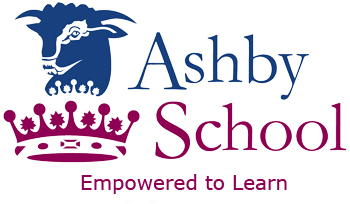 Nottingham RoadAshby-de-la-ZouchLeicestershireLE65 1DTTelephone: 01530 413748TEACHING POST - APPLICATION FORMPlease complete all sections of this form and submit electronically. EDUCATION AND TRAINING:Please give information about all education (post 14) and qualifications obtained including degrees with class and division and Teacher’s Certificates.EMPLOYMENT RECORDPlease give details of all previous experience in chronological order below finishing with your present post.  Monitoring SectionPlease complete the section below.How would you describe your ethnicity?(please insert tick) is committed to safeguarding and promoting the welfare of students.Application for the position of: TLR points (if applicable): PERSONAL DETAILS:SECONDARYSECONDARYSECONDARYSECONDARYSECONDARYSchool(s) AttendedQualifications(indicate subjects and grades)Dates attendedDates attendedDate of QualificationSchool(s) AttendedQualifications(indicate subjects and grades)FromToDate of QualificationFURTHER/HIGHER EDUCATIONFURTHER/HIGHER EDUCATIONFURTHER/HIGHER EDUCATIONFURTHER/HIGHER EDUCATIONFURTHER/HIGHER EDUCATIONFURTHER/HIGHER EDUCATIONEstablishmentattendedFull-time or Part-timeQualifications(indicate subject, class + division)Dates attendedDates attendedDate of QualificationEstablishmentattendedFull-time or Part-timeQualifications(indicate subject, class + division)FromToDate of QualificationTEACHING QUALIFICATIONTEACHING QUALIFICATIONTEACHING QUALIFICATIONTEACHING QUALIFICATIONTEACHING QUALIFICATIONTEACHING QUALIFICATIONEstablishmentattendedFull-time or Part-timeQualificationsDates attendedDates attendedDate of QualificationEstablishmentattendedFull-time or Part-timeQualificationsFromToDate of QualificationOTHER RELEVANT QUALIFICATIONS INCLUDING FULL OR PART-TIME STUDYOTHER RELEVANT QUALIFICATIONS INCLUDING FULL OR PART-TIME STUDYOTHER RELEVANT QUALIFICATIONS INCLUDING FULL OR PART-TIME STUDYOTHER RELEVANT QUALIFICATIONS INCLUDING FULL OR PART-TIME STUDYOTHER RELEVANT QUALIFICATIONS INCLUDING FULL OR PART-TIME STUDYOTHER RELEVANT QUALIFICATIONS INCLUDING FULL OR PART-TIME STUDYEstablishmentsattendedFull-time or Part-timeQualificationsDates attendedDates attendedDate of QualificationEstablishmentsattendedFull-time or Part-timeQualificationsFromToDate of QualificationOTHER COURSES AND INSET IN WHICH YOU HAVE BEEN INVOLVED IN THE  PAST 3 YEARS THAT YOU CONSIDER RELEVANT TO THIS POSTOTHER COURSES AND INSET IN WHICH YOU HAVE BEEN INVOLVED IN THE  PAST 3 YEARS THAT YOU CONSIDER RELEVANT TO THIS POSTOTHER COURSES AND INSET IN WHICH YOU HAVE BEEN INVOLVED IN THE  PAST 3 YEARS THAT YOU CONSIDER RELEVANT TO THIS POSTOTHER COURSES AND INSET IN WHICH YOU HAVE BEEN INVOLVED IN THE  PAST 3 YEARS THAT YOU CONSIDER RELEVANT TO THIS POSTTitleProviderDate (month & year)Qualification (if awarded)TEACHINGTEACHINGTEACHINGTEACHINGTEACHINGTEACHINGTEACHINGTEACHINGTEACHINGName and address of school or institutionName and address of school or institutionAge rangeApprox. no. on rollApprox. no. on rollPost held & number of management/TLR PointsFT or PTDatesDatesName and address of school or institutionName and address of school or institutionAge rangeApprox. no. on rollApprox. no. on rollPost held & number of management/TLR PointsFT or PTFromToNON-TEACHINGNON-TEACHINGNON-TEACHINGNON-TEACHINGNON-TEACHINGNON-TEACHINGNON-TEACHINGNON-TEACHINGNON-TEACHINGEmployer(if appropriate)Post title(if appropriate)Post title(if appropriate)Post title(if appropriate)Brief description of activity/responsibility or dutiesBrief description of activity/responsibility or dutiesFT or PTDatesDatesEmployer(if appropriate)Post title(if appropriate)Post title(if appropriate)Post title(if appropriate)Brief description of activity/responsibility or dutiesBrief description of activity/responsibility or dutiesFT or PTFromToREFERENCESPlease nominate two referees.  One referee should be your present or most recent employer.NB.  References may be requested in advance of the interview and may be used in the short listing process.  If currently working in a school, one of your referees must be your current Headteacher.REHABILITATION OF OFFENDERS ACT 1974For teaching and lecturing posts you are required before appointment to disclose anyconviction, caution or binding over including “spent convictions”, under the terms of the Rehabilitation of Offenders Act 1974 (Exemptions) Order 1975. If called for interview this information must be declared on the interview date.STATEMENTTo the best of my knowledge and belief, the information contained in this form is accurate.Signature:                                                 Date: Thank you for taking the time to apply for a post at Ashby School.White or White BritishBritish IrishAny other White background (please state below)MixedWhite and Black CaribbeanWhite & Black AfricanWhite and AsianAny other mixed background (please state below)Asian or Asian BritishIndianPakistaniBangladeshiAny other Asian background(please state below)Black or Black BritishCaribbeanAfricanAny other Black background(please state below)Chinese or other Ethnic GroupChineseAny other ethnic group(please state below)Gypsy TravellerIrish TravellerRomany GypsyAny other background(please state below)My sex is:Male:Female:Date of Birth:(Dd/mm/yyyy):Age:The Equality Act 2010 defines disability as:‘A Physical or mental impairment which has a substantial and long term adverse effect on the ability to carry out normal day-to-day activities’.I consider myself:The Equality Act 2010 defines disability as:‘A Physical or mental impairment which has a substantial and long term adverse effect on the ability to carry out normal day-to-day activities’.I consider myself:The Equality Act 2010 defines disability as:‘A Physical or mental impairment which has a substantial and long term adverse effect on the ability to carry out normal day-to-day activities’.I consider myself:DisabledNon-DisabledPrefer not to stateWhere did you see this vacancy advertised?Where did you see this vacancy advertised?Where did you see this vacancy advertised?